Общество с ограниченной ответственностью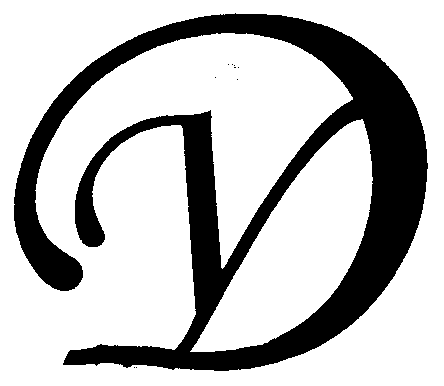 Управляющая организация «Умный дом»Россия, Тверская область, г.Удомля, пр.Курчатова, д.10а, пом.9, тел./факс: (48255) 52571, 54074 моб.тел.: +79157199560,  интернет-сайт: www.udom-lya.ru, e-mail: upravdom@udom-lya.ru, kvplata@udom-lya.ruСведения о расходах по отдельным статьям затрат за год: - управление многоквартирным домом, - вывоз ТБО, - ремонтная служба управляющей организации, - содержание, текущий ремонт и аварийное обслуживание сетей отопления, водопровода, канализации, ливнестоков,- содержание, текущий ремонт и аварийное обслуживание электрических сетей, - ремонт и обслуживание лифтового хозяйства,размещены на официальном сайте управляющей организации www.udom-lya.ru.Сведения о расходах, понесенных в связи с оказанием услуг по управлению многоквартирным домом по ул.Энтузиастов-22аСведения о расходах, понесенных в связи с оказанием услуг по управлению многоквартирным домом по ул.Энтузиастов-22аСведения о расходах, понесенных в связи с оказанием услуг по управлению многоквартирным домом по ул.Энтузиастов-22аПериод: 2012 годПериод: 2012 годПериод: 2012 годНаименование работ (услуг)Расходы (руб.)Расходы (руб./кв.м.)Общая площадь помещений в доме (кв.м.)4 020,50  Вывоз ТБО64 222,631,33  Содержание и текущий ремонт инженерных сетей249 946,375,18  Отопление, водопровод, канализация, ливнестоки (содержание, текущий ремонт и аварийное обслуживание)160 913,81Проектирование, приобретение, монтаж, ремонт узлов учета4 380,00Реконструкция и капитальный ремонт инженерных сетей и оборудования (монтаж теплового узла системы отопления с установкой циркуляционного насоса)35 422,34Электрические сети (содержание, текущий ремонт и аварийное обслуживание)49 230,22Содержание помещений общего пользования и уборка земельного участка226 138,934,69  Благоустройство территории, ремонт МАФДезинсекция и дератизация (август, сентябрь)1 647,00  Вывоз КГО8 326,44Механизированная уборка придомовой территории33 512,59Уборка мест общего пользования и придомовой территории182 652,90Текущий ремонт общей собственности44 085,070,91  Прочие ремонтные работы (ремонтная служба управляющей организации)22 221,83Ремонт подъездов, крылец21 863,24Управление многоквартирным домом110 483,342,29  НДС20 745,780,43  Итого715 622,1214,83  